经过戒关没受戒的断法حكم تجاوز الميقات بدون إحرام[باللغة الصينية ]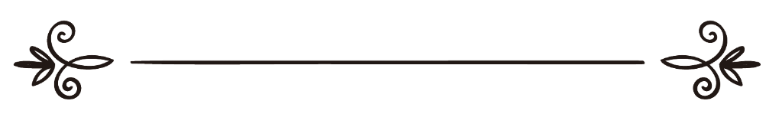 来源：伊斯兰问答网站مصدر : موقع الإسلام سؤال وجواب编审: 伊斯兰之家中文小组مراجعة: فريق اللغة الصينية بموقع دار الإسلام经过戒关没受戒的断法问：经过戒关没受戒的断法是什么？答：一切赞颂全归真主。从戒关受戒是正、副朝成立的必定条件之一。禁止任何想做正、副朝的人，经过戒关却不受戒，无论他是从陆路还是海路或空路而来。有人问学者穆罕默德·本·刷里哈·欧赛敏（愿真主慈悯他）关于经过戒关不受戒的断法。他回答说：“经过戒关不受戒，不外乎两种情况：如果想做正朝或副朝的话，他就应返回戒关，重新为正朝或副朝举意受戒；如果没有这么做，就丢弃了正朝或副朝成立的一项必定条件（瓦直补）。学者们一致认为他要为此缴纳罚赎，在麦加宰一只羊，施散给麦加禁地的穷人。如果在经过戒关时，没想要做正副朝，他无需负任何责任，无论他离开麦加有多久；若果我们要求要经过戒关的所有人都受戒的话，那他们必须做多次朝觐或做副朝。使者（愿主福安之）确曾说过：“一生只要求朝觐一次，多余次数则为副功。”这在学者们之间关于经过戒关没有受戒这一问题中最正确的说法。如果经过戒关时他不想做正副朝，他则无需在戒关受戒。摘自《功修教法》（283页）《伊斯兰教法解答》（513页）。因此你下了飞机后应该回到戒关受戒。如果没有回去，而是在经过戒关后才受的戒，学者们一致认为你应该在麦加宰只羊，施散给麦加的穷人。真主至知！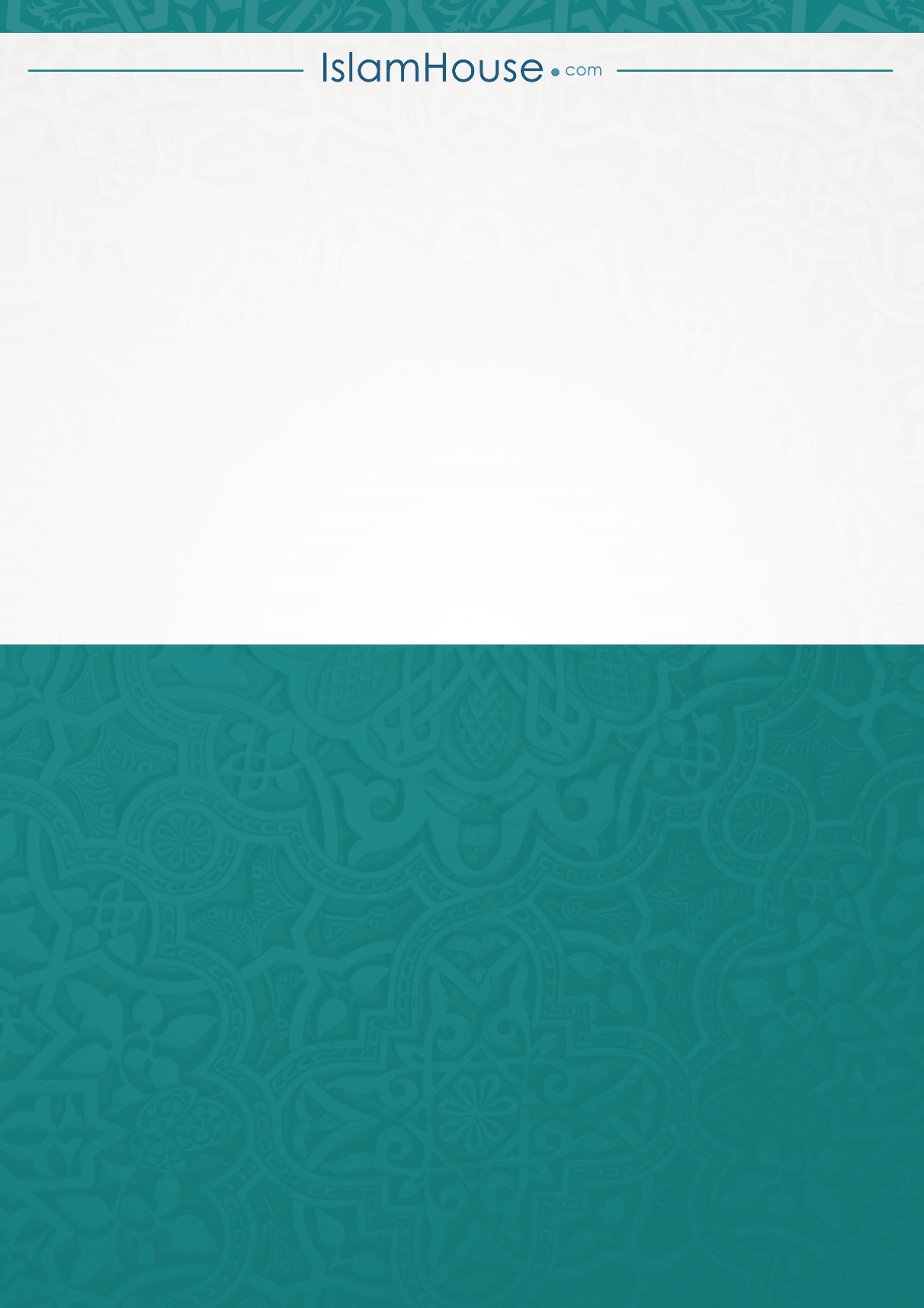 